Creating a Stock OrderIn BloodNet, a stock order must be submitted to receive components or products that are needed to be stocked at a facility. These orders are sent to a state-local Australian Red Cross Lifeblood Customer Service Delivery site for dispatching.Perform the following procedure to create a Stock order in BloodNet:Create a Stock OrderSelect the Orders tile located at the top left of the home page screen.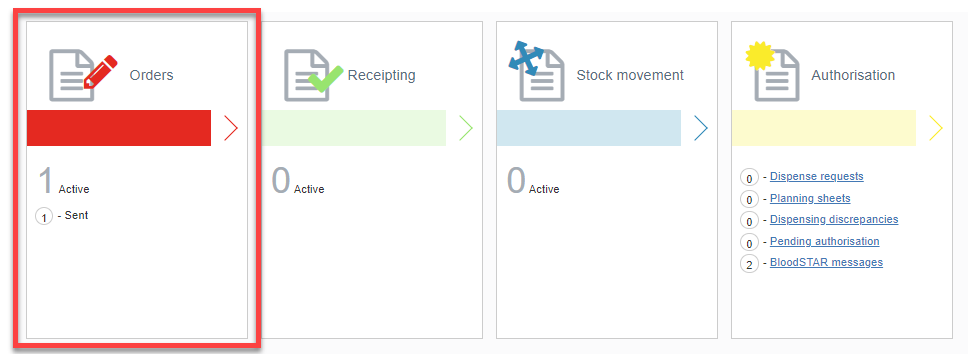 Select the Create stock order button.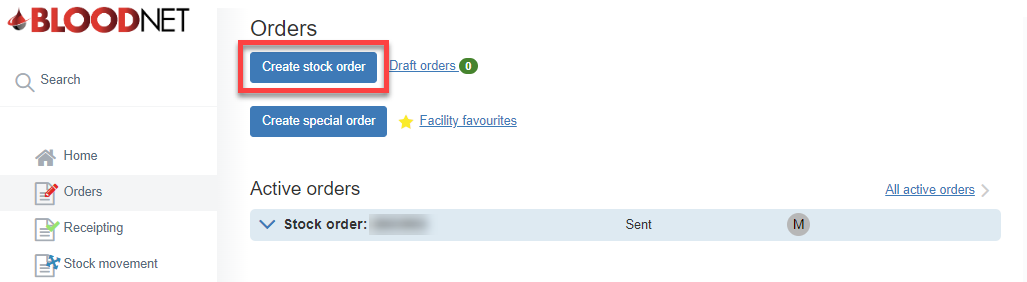 Select the stock order template from the Current template drop-down.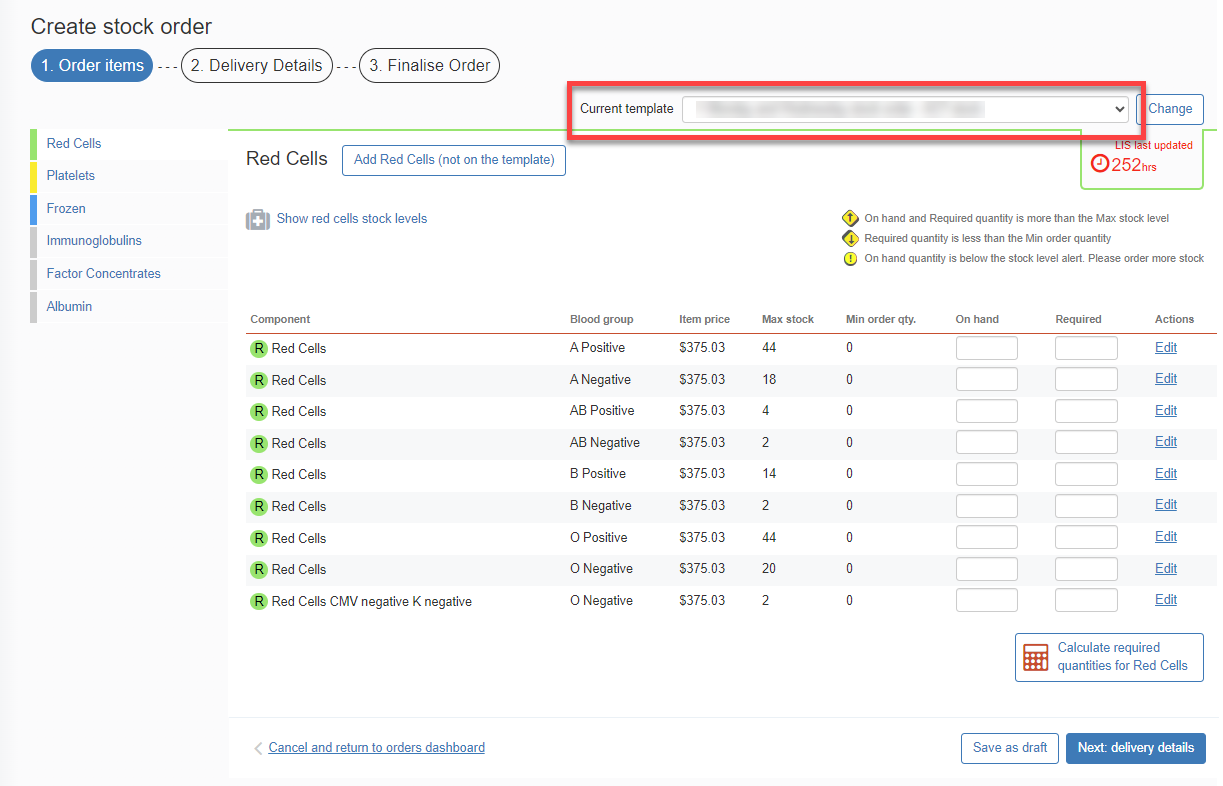 Add the items by selecting the relevant Component or Product.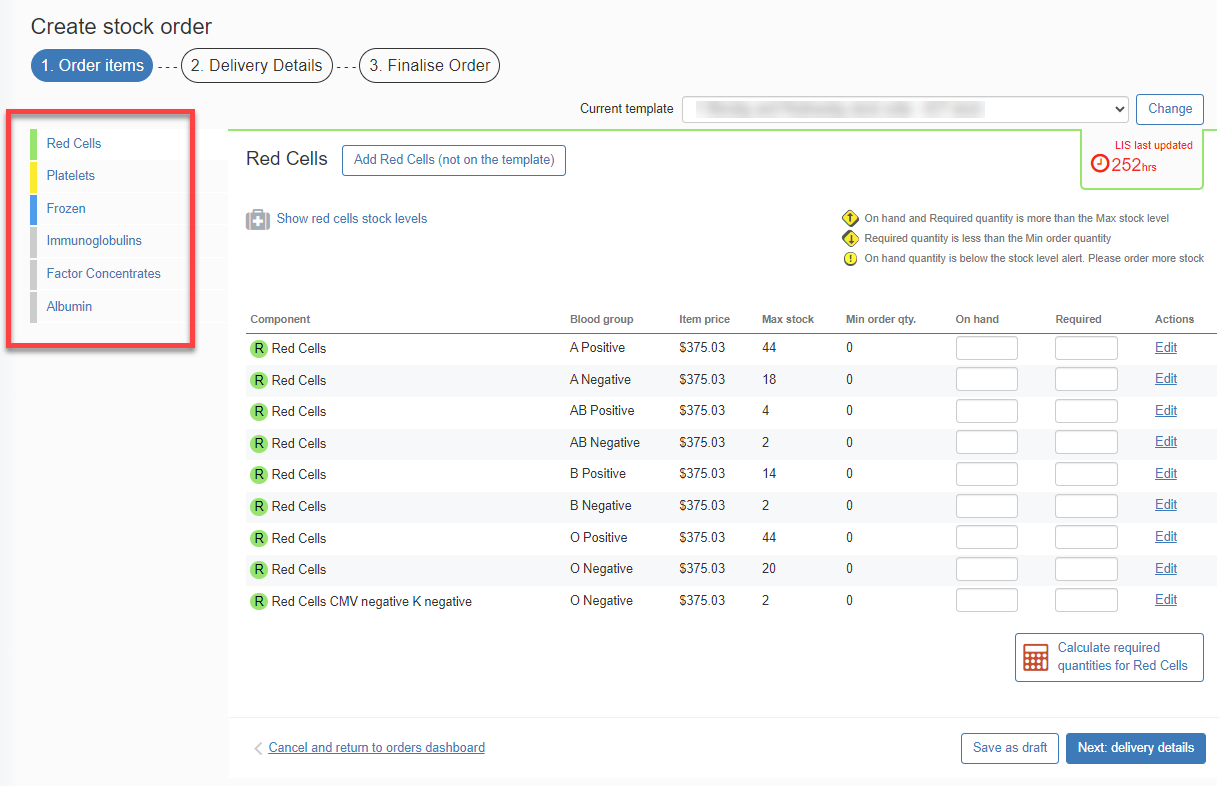 Enter the Required amount and then click Next: delivery details.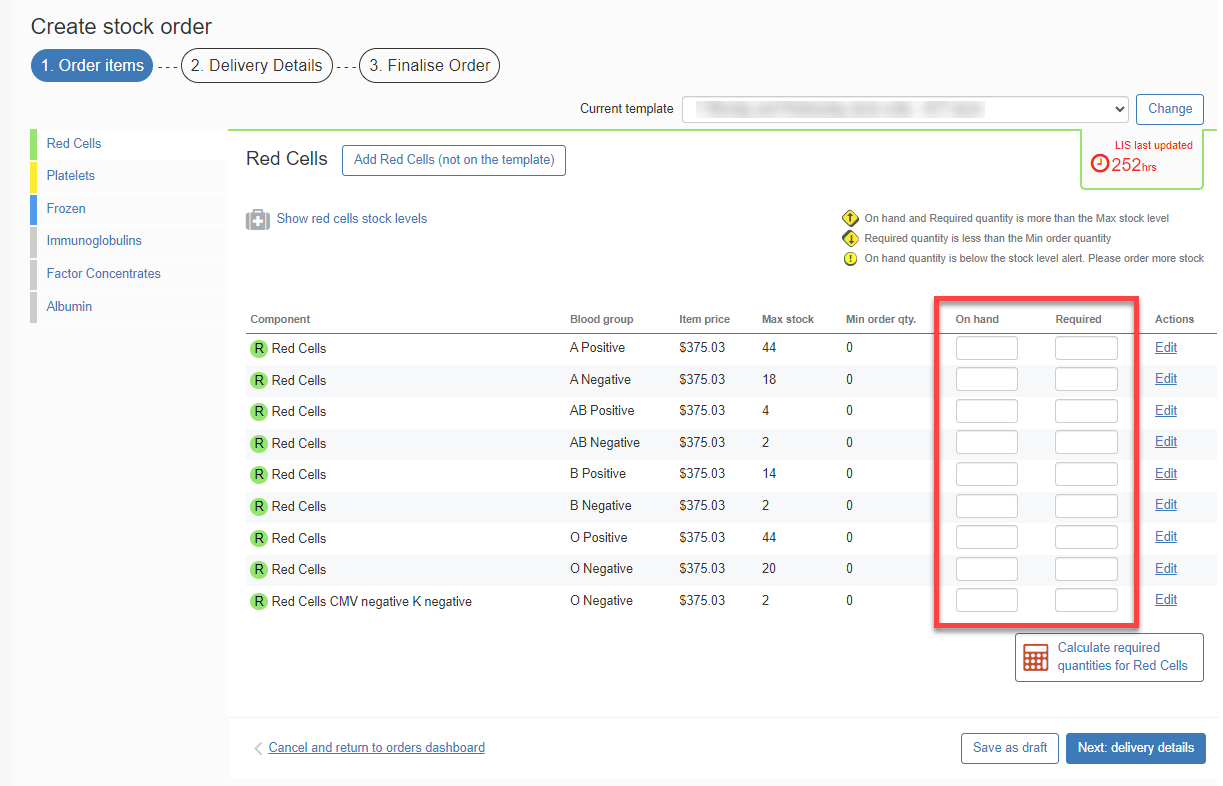 Enter the order Priority, Delivery details and add any relevant order/delivery comments by selecting the Add comments button. Once complete, select the Finalise Order button.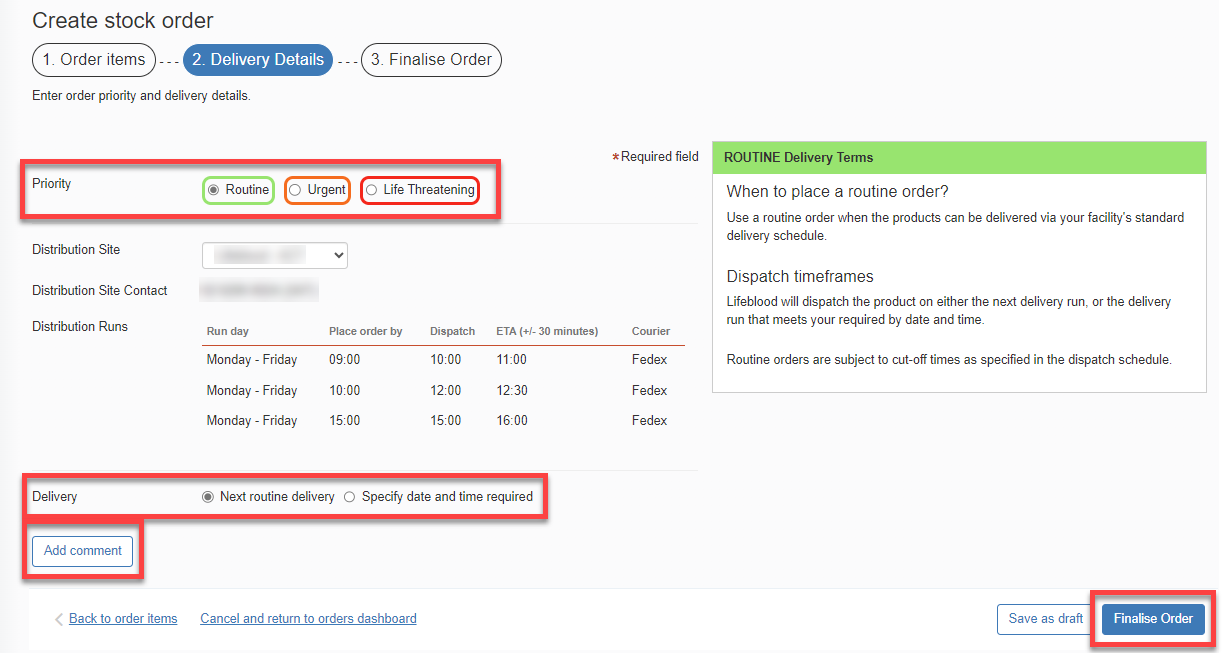 When placing an Urgent or Life Threatening order, a pop up will appear. Select the Yes button to confirm you would like to change the priority to Urgent/Life Threatening.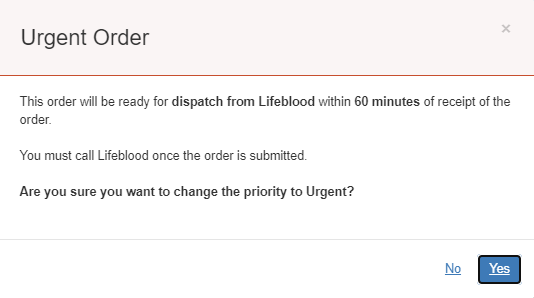 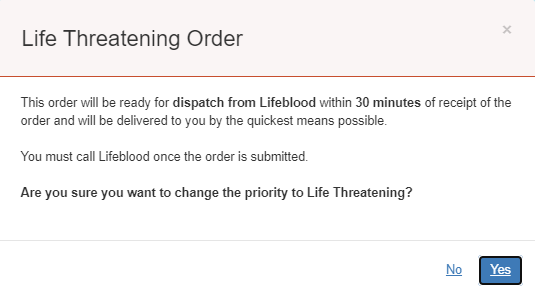 Select the Send order button to finalise and send the order to the Lifeblood distribution site.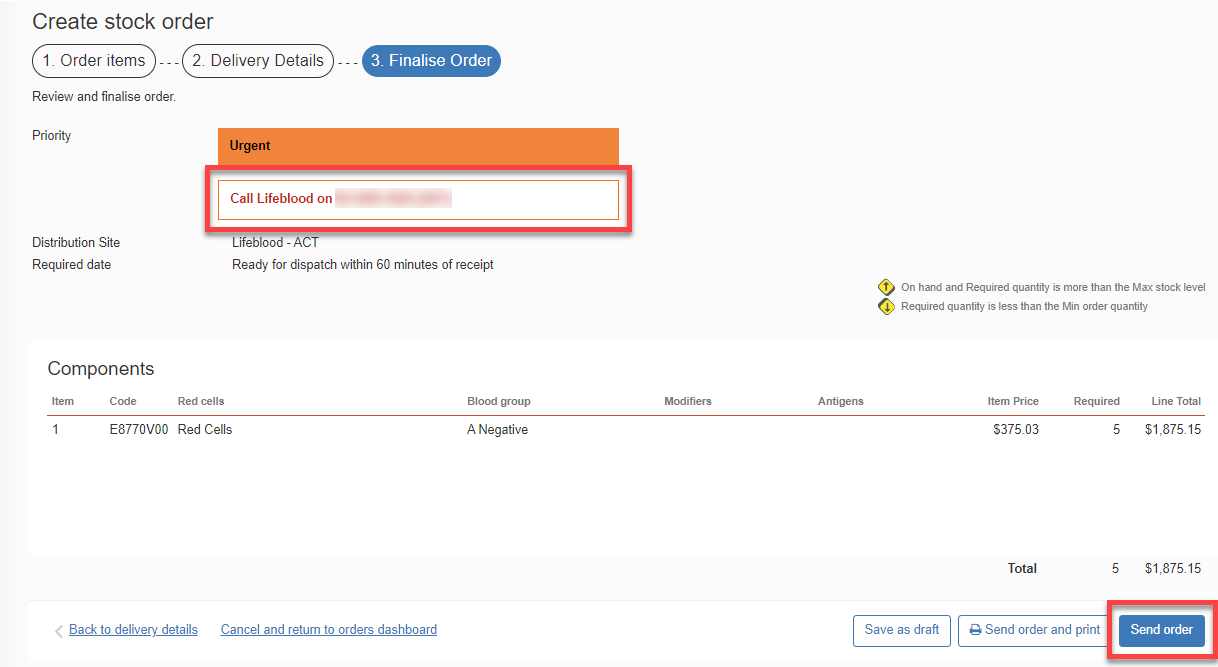 Once the order has been sent to Lifeblood, it will remain under the Active orders section until all issue notes linked to the order are receipted. Once all components/products have been physically received, the order can be finalised in BloodNet.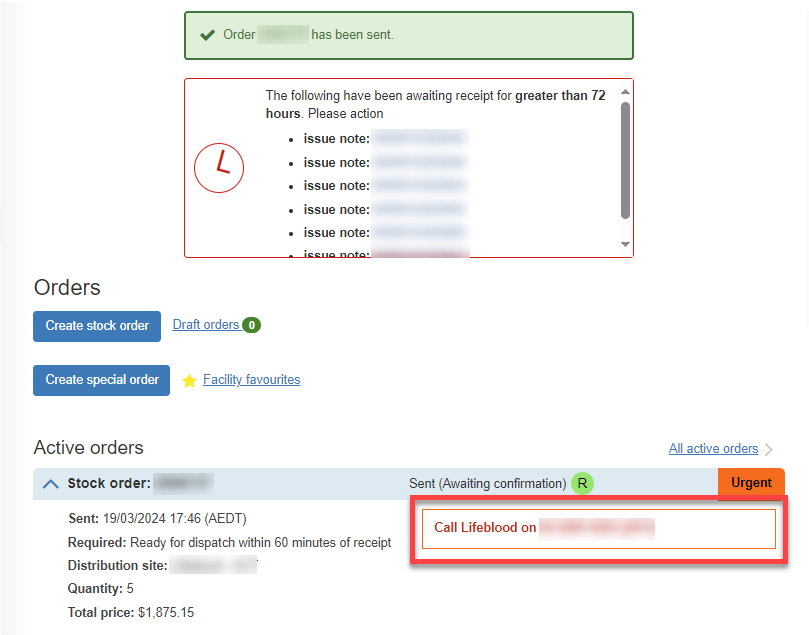 